豫药会〔2019〕45号关于举办2019年医院药师知识技能大赛河南赛区第一轮选拔赛的通知各医疗机构：为继承和发扬北方十五省（区）市医院药师团结进取、互学互鉴的优良传统精神，搭建学习交流、展示自我的平台，激发比、学、赶、超的学习热情，提高医院药师药学专业素养，促进适应和创新新时期医院药学服务水平，更好的为公众健康服务。“2019年医院药师知识技能大赛河南赛区第一轮选拔赛”定于2019年7月5日15:30举行，现将比赛有关事项通知如下：比赛内容    丁香园（e药畅学）线上海选随机题目。单选题80道，多选题20道，每题1分，共100分，答题时间30分钟。二、参赛人员河南省各医疗机构报名参加“2019年医院药师知识技能大赛河南赛区第一轮选拔赛”的医院药师。三、 比赛时间2019年7月5日下午15：30- 16:05。15：30-15：35为系统登录时间，15：35之后系统拒绝登录，每人答题时间30分钟，到时系统自动关闭停止答题。报名流程（一）有意参赛者于2019年7月1日前将报名回执表（见附件）发送至邮箱hnsyxhjs@163.com；（二）扫描下方二维码，关注“e药畅学”公众号→点击“近期活动”→点击“线上海选”→完善报名信息。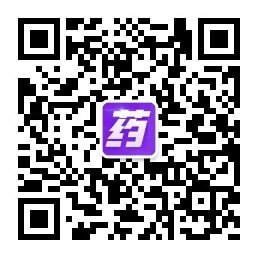 e药畅学微信二维码答题流程2019年7月5日15:30，进入“e药畅学”公众号→点击“近期活动”→点击“线上海选”→开始答题。六、其他（一）参赛药师不限岗位，不限报名人数；本次比赛不建微信群，不提醒开赛时间，选手在规定时间内按照答题流程自行答题；（二）比赛前可在“e药畅学”平台上进行模拟练习（点击近期活动→最强药师）；（二）比赛结束后，后台按参赛选手成绩高低进行排名，前24名选手成绩将在河南省药学会官网上公示，并晋级河南赛区第二轮选拔赛（第二轮选拔赛待通知）。                                              联系人：贺霞  15617518756邮  箱：hnsyxhjs@163.com附件：2019年医院药师知识技能大赛河南赛区第一轮选拔赛报名回执表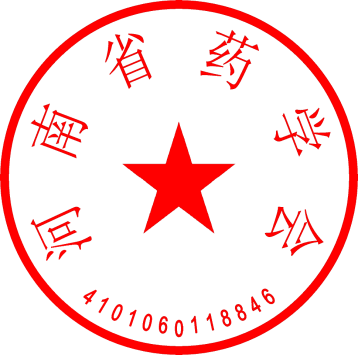 2019年6月24日附件2019年医院药师知识技能大赛河南赛区第一轮选拔赛报名回执表姓名工作单位手机号微信号职称现岗位邮箱河南省药学会                        2019年6月24日印发                               　